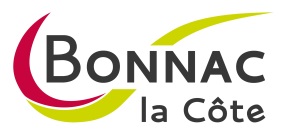 LUNDI 30 JANVIER 2017MARDI 31 JANVIER 2017JEUDI 2 FÉVRIER 2017VENDREDI 3 FÉVRIER 2017Crêpe au fromageConcombre ou Tomate-fromage blancSteak Haché OmeletteFondue de poireauxaux pommes de terresKiri ou Saint AlbrayCœur de nonette ou tartareIle flottanteCrêpes ou GaufresLUNDI 6 FÉVRIER 2017MARDI 7 FÉVRIER 2017JEUDI 9 FÉVRIER 2017VENDREDI 10 FÉVRIER 2017Salade composéeBetteraves ou BrocolisFeuilletésPamplemousse ou SaladeBoulettes de bœuf Côtes de porcLapinPoisson CarottesHaricots blancsHaricots vertsRizChèvre ou CantafraisCantal ou CoulommiersEntremetsPort-salut ou SamosBanana splitFruitsFruitsPêche melbaLUNDI 13 FÉVRIER 2017MARDI 14 FÉVRIER 2017JEUDI 16 FÉVRIER 2017VENDREDI 17 FÉVRIER 2017Asperges ou Cœur de palmierJambon ou SardineCarottes râpées ou Céleri rémouladeChoux ou Salade composéePâtes carbonaraBurger de veauOmelettePoisson panéPoêlée de légumesaux champignonsBlé à la tomateBonbel ou P’tit LouisSt Paulin ou RoquefortYaourts aux fruitsTome blanche ou Brebis crèmeFruitsFruitsCake ou Quatre-quartsCompoteLUNDI 20 FÉVRIER 2017MARDI 21 FÉVRIER 2017JEUDI 23 FÉVRIER 2017VENDREDI 24 FÉVRIER 2017LUNDI 27 FÉVRIER 2017MARDI 28 FÉVRIER 2017JEUDI 2 MARS 2017VENDREDI 3 MARS 2017